Activity: Treating sewage sustainably (Years 5 and 6)From past to present—at the Western Treatment Plant Students investigate the sustainable practices used at the Western Treatment Plant and the related benefits and impacts on society and the environment.DurationTwo-hour sessionEquipmentInteractive whiteboard or data projectorActivity stepsDiscuss the term ‘sustainable’; this is a complex term for students to understand. Begin with brainstorming words or phrases that relate to being sustainable. Lead students to the understanding that sustainability is the wise use of resources, minimising waste and ensuring resources for future generations.Explore the Melbourne Water web page that explains the community and environmental benefits of the Western Treatment Plant. Ask students to list the ways in which the Western Treatment Plant is working towards being sustainable. Ideas include:methane gas is captured to power the plantdried-out sludge (biosolids) is used as fuel, road beds or soil for landscapingwater is recycled in the process of treating the sewagewater enters the atmosphere through evaporation and can return to the ground as raina natural process is used to treat our sewagethe wetland provides habitat for water birds.Ask students to choose an area of interest and find out more about the processes at the Western Treatment Plant that help us to live more sustainably. Use the following process to find out more about sustainable practices.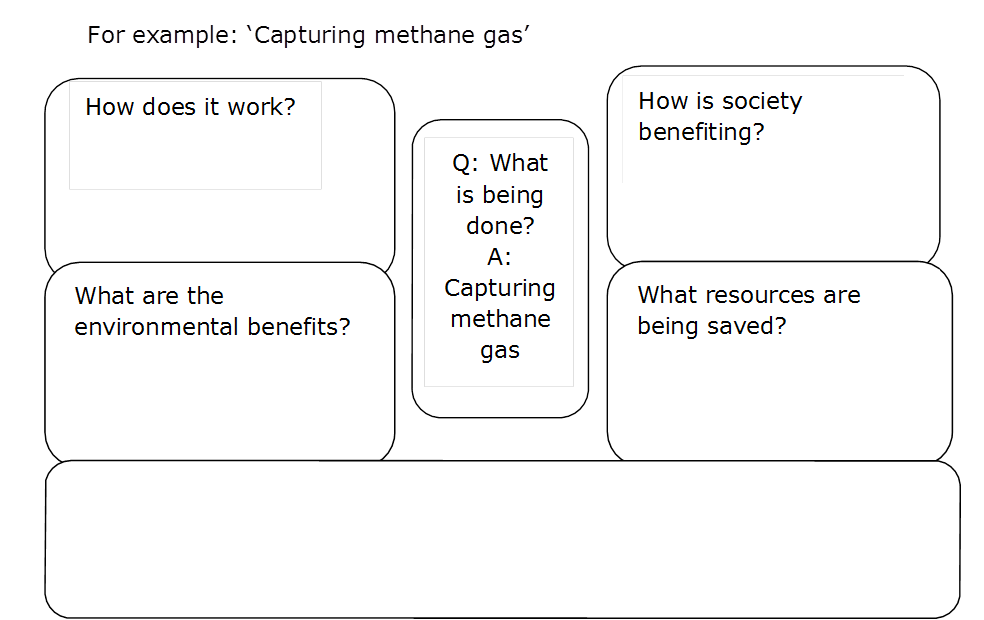 Share students’ ideas about the sustainable practices identified and elaborated using the above inquiry method.Ask students to reflect on ways that they can become more sustainable with their own water use.Victorian Curriculum F–10 links:Levels 5 and 6ScienceScience UnderstandingScience as a Human EndeavourScientific understandings, discoveries and inventions are used to inform personal and community decisions and to solve problems that directly affect people’s livesChemical sciencesSolids, liquids and gases behave in different ways and have observable properties that help to classify them